В Гайнском округе продолжается  Акция "Снежный десант"Ведь начало марта выдалось очень снежным, и ребятам сидеть без дела некогда.
И вот учащиеся, участники юнармейского движения Серебрянской, Онылской, Гайнской школ совместно с классными руководителями, наставниками  приложили старания в уборке территории от снега около памятников.
Ребята уверены, что совместный труд во имя памяти павших в годы Великой Отечественной войны очень необходим для воспитания истинных патриотов.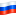 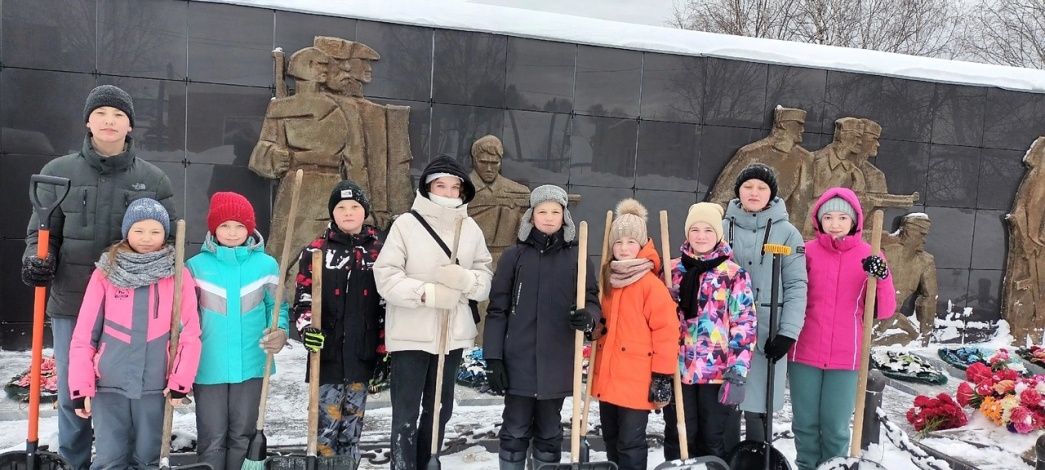 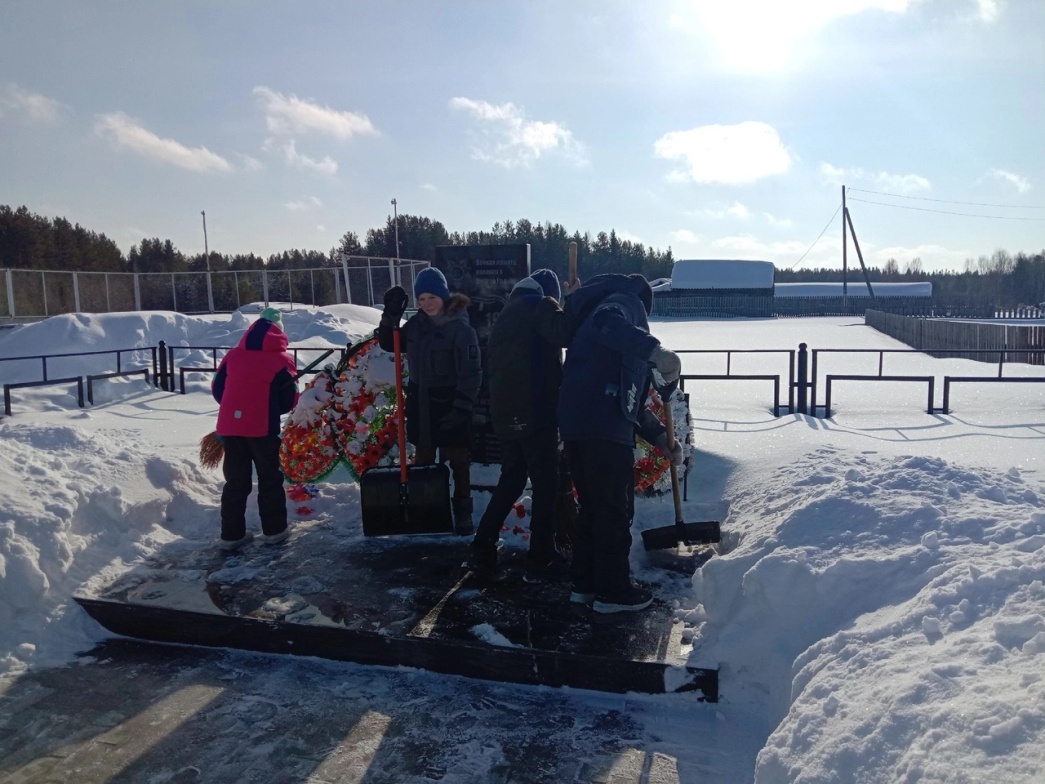 